КОМУНАЛЬНИЙ  ЗАКЛАД ДОШКІЛЬНОЇ ОСВІТИ (ЯСЛА-САДОК)№ 116 КМР50093, м. Кривий Ріг, вул. Лісового, 17А, kdnz_116@meta.ua тел. (056) 470-10-04Схвалено:                                                                  Затверджено:педагогічної радою                                                  директор  КЗДО №116 КМР                           КЗДО №116 КМР                                                     _________________ Лілія Миронова(протокол від 30.08.2023 № 1)                                наказ від 30.08.2023  № 45Освітня програмаКомунального закладу дошкільної освіти  (ясла-садок) №116 Криворізької міської радим. Кривий РігI.  Аналіз ситуації в дошкільній освітіДошкільна ланка галузі освіти є базисною, початковою, а тому повинна відповідати тенденціям розвитку безперервної освіти людини протягом життя. Вона відображає високий ступінь взаємозалежності економіки, технології, освіти та культури суспільства.Для сьогодення є проблемні моменти введеня,  які вказують на розуміння того, що дошкільна освіта  в структурі безперервної освіти повинна зосередитись на збереженні, зміцненні та відновленні фізичного, психічного, духовного здоров'я дітей в умовах воєнного стану. Робота ЗДО в умовах воєнного стану організовується залежно від конкретної ситуації з урахуванням заходів та завдань, що визначені військово-цивільною адміністрацією  та засновником.  Так, на законотворчому рівні дошкільна освіта розглядається у загальній структурі освіти, тобто визначається рівень освіти – дошкільний (Додаток1).Розуміння призначення дошкільної освіти в розвитку особистості визначає змістове наповнення дошкільної ланки в загальній соціокультурній парадигмі розвитку людини. Організаційно-правові засади функціонування дошкільної ланки підтверджують свідоме розуміння в тому, що увага до дитинства це не розкіш, а перший вклад в дітей, який робить суспільство. Суспільство, яке пропонує свій сталий та динамічний розвиток, усвідомлює ціль у сфері дошкільної освіти як:об’єднання неформальних та освітянських програм з проблем піклування у ранньому дитинстві з метою укріплення сімейної освіти та підтримки створення додаткових послуг;продовження та зміцнення спільних дій в галузі раннього дитинства у рамках розвитку інтегрованої політики через співпрацю з усіма партнерами, які забезпечують рішення проблем.Головною вимогою в рішенні питань доступності дошкільної освіти  під час воєнного стану виступає узгодження стандартів якості освіти зі стандартами умов її досягнення та забезпечення її якості , організації освітнього процесу у дистанційному форматі з  використанням можливостей електронних освітніх ресурсів до особливого розпорядженнII Зміст освітнього процесу закладу дошкільної освіти, спрямованість на реалізацію освітньої політики держави, регіону, соціуму під час воєнного стануМета діяльності, завдання відповідно до запитів держави, статуту, соціуму:забезпечення права дітей на якісне навчання, виховання та розвиток основними соціальними інституціями;створення можливості для працезайнятості батьків та розвитку сталого розвитку суспільства в цілому, доступності та якості надання послуг дошкільної освіти в тому числі і дітей з особливими освітніми потребами та в умовах воєнного стану;підвищення якості професійної діяльності педагогічних кадрів та забезпечення безпечного освітнього середовища.Термін строку дії освітньої програми: поточна (1 рік)Тип закладу: комунальний заклад дошкільної освіти(ясла-садок) №116 Криворізької міської ради6 груп – загального розвитку2 група – інклюзивної освіти(На 01.09.23р. -2 групи загального розвитку тимчасово закриті)Освітні завдання: визнання унікальності  кожної дитини з її творчими потребами в умовах соціального досвіду та національно-патріотичного вихованнястворення умов для розвитку само ефективності особистості дитини;забезпечення наступності дошкільної та початкової освіти;визначення цінності дитинства, прав дитини через ігрову діяльність, дослідницьку та пізнавальну діяльність,розумового розвитку та духовно-моральну активність; підвищення професійної компетентності педагогічних працівників  з питань забезпечення   якості дошкільної освіти;забезпечення соціальної адаптації дитини та міжвідомчої взаємодії.Завдання діяльності закладу:1. Спрямовувати роботу закладу на впровадження програми освіти дітей раннього та дошкільного віку «Освіта і піклування / Education & Care    2.Удосконалювати роботу формування національно-патріотичного виховання дітей дошкільного віку через гру як природний ресурс дитини.   3. Активізувати роботу взаємодії самоефективної гармонійної особистості  у формуванні економічної компетентності  та створення безпечних умов для всебічного розвитку .Мова освітнього процесу: українськаОсвітні програми розвитку дитини дошкільного віку: Модель освітнього процесу: дистанційна на синхронній та  асинхронній платформі,офлайн режим –чергові групи, змішаний формат Навчальний період: з 01.09.2023 по 30.05.2024рр.Форма організації освітнього процесу:
Про окремі питання діяльності закладів дошкільної освіти у 2023/2024 навчальному році Лист МОН № 1/12490-23 від 21.08.23 року,методичних рекомендацій щодо проведення просвітницької роботи з учасниками освітнього процесу в закладах дошкільної освіти в умовах воєнного стану Лист МОН України від 21.08.23.Вид: організована навчально-пізнавальна діяльність освітнього процесу, дистанційна,офлайн,змішанаОсновні форми:заняття різних видівгурткова робота, робота лабораторійКількість і тривалість занять гранично допустимого навантаження: Санітарний регламент від 01.08.20022р. №1371діти 3-го року життя (групи №1,) дистанційно – 12 занять на тиждень до 10 хвилин;діти 4-го року життя (групи № 10) дистанційно, (група інклюзивна №11), очно  – 12 занять на тиждень до 15хвилин;діти  5-го року життя (групи №7-очно,8,4 дистанційно та змішаний формат) – 12 занять на тиждень до 20-хвилин;діти 6-го року життя (групи №13дистанційний та змішаний формат,№6 – інклюзивна,очно) – 12 занять на тиждень до 25 хвилин;Розклад занять додається (додаток 2)Види занять вчителя-дефектолога інклюзивної групи (за договором) (додаток 4). (Учитель-логопед проводить індивідуальні заняття з дітьми з особливими освітніми потребами 10-15 хвилин).За формами організації проводяться типи занять: групові (10-12 дітей)індивідуально-групові (4-6 дітей)індивідуальні (1-3 дитини)В усіх вікових групах організовуються такі види занять:заняття на засвоєння дітьми нових знань;заняття із закріплення і систематизації досвіду дітей;контрольні заняття;комплексні.Пріоритетний напрямок діяльності та освітні компоненти на його реалізацію:Забезпечення розвитку самоефективності дитини  на засадах компетентнісного, особистісно орієнтованого  та інклюзивного підходах, наступності між ланками освіти в умовах національно-патріотичного виховання та формування позитивного емоційного ставлення до світу, розвитку навичок культури взаємодії та культури мисленняВид плануванняВідповідно до рекомендаційного листа МОН України «Планування роботи в дошкільних навчальних закладах» №1/9-455 від 03.07.2009 в закладі дошкільної освіти №116 планування освітнього процесу затвердженого рішенням засідання педагогічної ради та відповідає принципам актуальності, науковості, перспективності, доцільності, системності, послідовності.Основний документ – річний план роботи закладу на навчальний рік.Всі заходи річного плану роботи підпорядковуються визначеними завданнями (додається).Робота педагогічних працівників регламентується календарним планом, складається на 2 тижні, затверджено на засіданні педагогічної ради планування освітньої роботи з дітьми на кожну групу розклад освітньої діяльності на I пол.. дня, сітка занять, 2 комплекси, 2 ранкові гімнастики, 2 гімнастики пробудження,  заходи оздоровчої роботи та безпеки життєдіяльності, регламентується платформа дистанційного навчанняПланування освітньої роботи  складається за тематичними видами діяльності.При плануванні роботи використовується блочно-тематичний принцип, що базується на інтегральному підході до організації життєдіяльності дітей, забезпечує змістову цілісність, системність, послідовність, ускладнення, повторення програмового матеріалу.Додаткові освітні послуги відсутні.Педагогічні ресурси:Якісний склад педагогічних працівників комунального закладу дошкільної освіти (ясла-садок) №116 Криворізької міської ради Комунальний  заклад  дошкільної освіти (ясла-садок) № 116 КМР укомплектований згідно штатного розпису на 8 груп.Кадрова політика закладу використовує систему керівництва і контролю гнучко та раціонально (Додаток3)Завідувач – Миронова Лілія Володимирівна, освіта – вища, «Спеціаліст вищої категорії», стаж роботи – 7.6 місяців на посаді, 29 років загального педагогічного стажу.Вихователь-методист – Чайковська Людмила Миколаївна, «Спеціаліст вищої категорії», звання «Старший вихователь», стаж роботи – 44 років.Всього вихователів: 18 чоловікСпеціаліст вищої категорії - 2 чол. Спеціаліст II категорії –4 чол.Спеціаліст 1 категорії – 2 чол.«Спеціаліст» (освіта вища) – 5 чоловік. Вихователі, що відповідають займаній посаді – 5 чол. (освіта середня-спеціальна).Звання «Вихователь-методист» - 6 чоловікЗвання «Старший вихователь» - 1 чоловікМузичний керівник – 1 , освіта середня-спеціальна.Інструктор з фізичного виховання – 1, освіта середня-спеціальна. Добір кадрів здійснюється відповідно до Закону України «Про дошкільну освіту» спільно з керівником профспілки.З кожним працівником згідно чинного законодавства обумовлюється його права і обов’язки. Розстановка кадрів проводиться з урахуванням фахової майстерності, стажу роботи, психологічної сумісності, взаємного бажання та системи наставництва.Якісний склад педагогічних працівників зріс за результатами атестації (7 чол.), проходження курсів підвищення кваліфікації (5 чол).Порівняльний аналіз якісного складу педагогічних працівників свідчить про  потенціал на забезпечення освітньої  стратегії соціалізації особистості громадянського суспільства. Моніторинг визначення  професійного потенціалу педагогів свідчить про те, що 78% продукують нові ідеї, розуміють суть інновацій, 99% педагогів мають творчий потенціал, необхідні якості, що допомагають творити ,шукати нові ідей , мають позитивне відношення – 89%, мають і розвивають креативні здібності – 84%, здатні вивчати ППД, самовдосконалюватись – 94%.Аудит відповідності професійного рівня кваліфікації, освіти, стажу, віку довів, що за пропонованими параметрами колектив знаходиться на високому рівні, може реалізувати прогресивні ідеї розвитку дошкільної освіти, формувати компетентністну особистість відповідно до завдань Концепції НУШ.Щоб забезпечити цілеспрямованість та якість підвищення теоретичного рівня та професійної майстерності впроваджувалась система різноманітних форм підвищення кваліфікації. Педагоги по визначених темах займались самоосвітою, були активними учасниками методичних об’єднань, творчих лабораторій, ШПД.На 100% виконаний графік проходження курсів підвищення кваліфікації та атестації педагогів.Всі результати методичного моніторингу по якості педагогічної майстерності, професійної зрілості накопичується в індивідуальних папках «Портфоліо». В закладі діє рейтингова система оцінювання діяльності педагогів, яка визначила, що рівень фахової компетентності зріс на 29%.Матеріально-технічні ресурси:      Матеріально-технічна база закладу дошкільної освіти 116 включає будівлі, споруди, земельні ділянки, комунікації, інвентар, обладнання, транспортні засоби,  та інше. Майно закладу дошкільної освіти належить йому на правах, визначених  Законом та іншими нормативно-правовими актами.    Вимоги до матеріально-технічної бази закладу дошкільної освіти визначаються відповідними будівельними та санітарно-гігієнічними нормами і правилами. Примірні переліки матеріально-технічного оснащення закладів дошкільної освіти, ігрового, навчально-дидактичного обладнання закладу дошкільної освіти затверджуються центральним органом виконавчої влади у сфері освіти і науки.{Частина друга статті 38 в редакції Закону № 2145-VIII від 05.09.2017}{Частину третю статті 38 виключено на підставі Закону № 2145-VIII від 05.09.2017}Дошкільний навчальний заклад розташований в типовій двоповерховій будівлі,. Проектна потужність закладу  складає 240 місць (13  груп).   Заклад працює за п’ятиденним робочим тижнем та 10,5-годинним режимом роботи. Відповідно до потреб батьків відкрито 1 передшкільну групу з 12-годинним перебуванням та 1 інклюзивну групу.Територія дошкільного закладу та його будівля відповідають санітарним нормам. Заклад має огорожу по всьому периметру. Кожна група має окремий ізольований  майданчик із зеленими насадженнями, на  яких встановлені пісочниці, ігрове обладнання.  Для виконання завдань розумового, екологічного та трудового розвитку дошкільнят облаштовано дитячі городні ділянки, естетично оформлені квітники,  висаджено  декоративні дерева і кущіБудівля знаходиться у належному стані. Навчальні та адміністративні приміщення   дошкільного закладу мають затишний та естетичний вигляд. Щороку проводиться поточний ремонт усіх приміщень, ревізія системи опалювання,  вентиляційних та каналізаційних систем. Групи закладу дошкільної освіти укомплектовані згідно вимог Положення про дошкільний навчальний заклад (від 14.08.2015), Статуту закладу, Санітарного регламенту для дошкільних навчальних закладів (24.03.2016 року), базових освітніх програм.Групові приміщення мають окремі розміщення, складаються з групових кімнат, спалень, санвузлів, роздягалень. Ігрові кімнати облаштовані відповідно до віку дітей, розподілені на осередки діяльності. Обладнання та ігровий матеріал відповідає сучасним  санітарно-гігієнічним вимогам. Заклад має сучасно облаштовану музичну залу та спортивну залу, кабінет практичного психолога.Кожна група має свій ігровий майданчик, наповнений як стандартним так і нестандартним обладнанням. На території закладу є автомайданчик для формування у дітей знань правил дорожнього руху, спортивний майданчик .Гордістю території закладу є облаштована "Галявина любові і добра" за мотивами казок В.Сухомлинського, яка змінюється з порами року, облагороджується сучасними дизайнерськими матеріалами.Упродовж останніх років проведені наступні ремонтні роботи: ремонт приміщення харчоблоку із заміною  обладання , придбано нову побутову техніку на кухню; облаштовано автомайданчик для вивчення правил дорожнього руху; встановлено альтанку для проведення занять на свіжому повітрі; сучасний ремонт східцевого крила дошкільного закладу; складського приміщення; ремонт всіх групових приміщень,  роздягалень, ,   туалетних кімнат та туалетної кімнати загального користування; встановлено нові кухонні меблі в кожній групі,  методичний кабінет та кабінет практичного психолога. Замінено частково  віконні конструкції,  частково замінено каналізаційні труби та труби водогону холодної води.      Придбано дві пральні машинки, ,  частково дитячі стільчики, столи, меблі в групові кімнати . Встановлено  бойлери гарячої води, придбано нові килими.. В дошкільному закладі є протипожежний інвентар, пожежний щит, достатня кількість вогнегасників.В групових приміщеннях створені необхідні умови для належної організації життєдіяльності дітей. Групові приміщення повністю забезпечені твердим та м’яким інвентарем, відповідають санітарно-гігієнічним нормам та сучасним вимогам щодо естетичного оформлення та облаштування. У групах є технічні засоби навчання, сучасне розвивальне та ігрове обладнання. До послуг дітей цікаві навчально-розвивальні посібники та іграшки, які розміщені в ігрових осередках і створюють умови для розвитку творчої та пізнавальної активності дошкільників.Обладнаний методичний кабінет, облаштовано кабінет для роботи практичного психолога, музичного керівників,інструктора з фізвиховання.В музичній залі є сучасні технічні засоби навчання: сучасна мультимедійна система,  музичний центр, магнітофон, дитячі музичні інструменти.  Спортивна зала має все необхідне традиційне та нетрадиційне обладнання,технічні засоби для занять дітей. Окрім того , у кожній групі створені та наповнені необхідним обладнанням та атрибутами для рухливих ігор центри рухової активності.Для задоволення потреб художньо-естетичного напрямку освітньої діяльності придбані та виготовлені різні види театру: ляльковий, пальчиковий, тіньовий, настільний і ін. В групах облаштовані розвивальні осередки відповідно до вимог програм за якими працюють педагоги. Наповнюваність їх  відповідає віковим особливостям дітей,безпечності та гігієгичним нормам.Медичний кабінет оснащено відповідно до нормативно-правових документів, обладнано ізолятор,процедурну кімнату.Харчоблок забезпечений необхідним кухонним посудом, технологічним та холодильним обладнанням, сучасними кухонними меблями.Педагоги мають можливість користуватися сучасними технічними засобами навчання: 1 комп’ютером та 3 ноутбуками з підключенням до інтернет мережі, Wi-Fi, мультимедією,  магнітофонами, принтерами. Зібрана велика фонотека, що систематизована за темами.Матеріально-технічне забезпечення освітньої діяльності дошкільного навчального закладу на достатньому рівні. Фінансово-господарська діяльність ЗДО  здійснюється відповідно до законодавчих та інших нормативно-правових актів на основі  кошторису, який складається і затверджується відповідно до законодавства. Джерелами фінансування дошкільного навчального закладу є кошти: міського бюджету, у розмірі передбаченому нормативами фінансування, батьків або осіб, які їх заміняють, добровільні пожертвування і цільові внески фізичних і юридичних осіб.  Бюджетні кошти та спонсорські надходження використовуються за призначенням.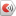 III. Система внутрішнього освітнього моніторингу якості освіти:  Система внутрішнього освітнього моніторингу якості освіти ЗДО №116 здійснюється відповідно до затвердженого Порядку проведення моніторингу якості освіти (від 14.12.2011 №1283 Постанови Міністрів України)Одними з інструментів утілення моделі якісної освіти є моніторинг. Моніторинг – це системне спостереження, оцінювання і прогнозування стану освітньої системи закладу дошкільної освіти щодо її відповідності стандартам. Моніторинг дає змогу відстежувати динаміку розвитку особистості дошкільника прозоро й ефективно,встановлювати причини наявних проблем й розробляти плани подальших дій задля їх усунення.Вивчення стану засвоєння програм та створення цілісної картини процесу проводиться за допомогою різноманітних даних, інструментів досліджень. Використовується: інструментарій навчально-методичної лабораторії дошкільної освіти кафедри дошкільної та початкової освіти комунального вищого навчального закладу «Дніпропетровський обласний інститут післядипломної педагогічної освіти» структурований за змістом програми розвитку дитини «Українське дошкілля».Вивчення компетенцій  дошкільників, сформованості їх навчальних навичок здійснюється за лініями розвитку програми розвитку дітей  та згідно рекомендацій методичного посібника «Моніторинг досягнень дітей дошкільного віку згідно з Базовим компонентом дошкільної освіти» за показники вивчення, методики вивчення, методи проведення та параметри оцінки.. Моніторинг якості освітиМоніторинг якості освіти може бути внутрішній та зовнішній. Внутрішній моніторинг якості освіти проводиться закладом освіти (іншими суб’єктами освітньої діяльності).Завдання моніторингу:– Здійснення систематичного контролю за освітнім процесом у закладі.– Створення власної системи неперервного і тривалого спостереження, оцінювання стану освітнього процесу.– Аналіз чинників впливу на результативність успішності, підтримка високої мотивації навчання.– Створення оптимальних соціально-психологічних умов для саморозвитку та самореалізації здобувачів освіти і педагогів.– Прогнозування на підставі об’єктивних даних динаміки й тенденцій розвитку освітнього процесу.Предмет моніторингу. Предметом моніторингу є якість освітнього процесу в закладі освіти.Об’єкти моніторингу. Об’єктом моніторингу є система організації освітнього процесу, що включає кілька рівнів:– здобувач освіти;– педагог– батьки та ін.Суб’єкти моніторингу. Суб’єктами моніторингу виступають: керівник закладу освіти, Служба внутрішнього моніторингу якості освіти, органи самоврядування (педагогічні працівники, здобувачі освіти та їх батьки), засновник, органи, що здійснюють управління у сфері освіти, громадськість.Кожний суб’єкт моніторингу реалізує специфічні для нього завдання. Конкретизовані показники опису та інструментів моніторингу якості освіти  у додатку № 2 Положення.Система контролю якості освітнього процесу в закладі включає:Самооцінку ефективності діяльності із забезпечення якості;Контроль якості результатів навчання та об’єктивності оцінювання;Контроль якості реалізації навчальних (освітніх) програм.Критеріями ефективності внутрішньої системи забезпечення якості освіти є:Досягнення здобувачів освіти.Якісний склад та ефективність роботи педагогічних працівників.Показник наявності освітніх, методичних і матеріально-технічних ресурсів для забезпечення якісного освітнього процесу.Система та механізми забезпечення академічної доброчесностіДотримання академічної доброчесності педагогічними працівниками передбачає:– посилання на джерела інформації у разі використання ідей, розробок,тверджень, відомостей;– дотримання норм законодавства про авторське право і суміжні права;– надання достовірної інформації про методики і результати досліджень,джерела використаної інформації та власну педагогічну (науково-педагогічну, творчу) діяльність;– контроль за дотриманням академічної доброчесності здобувачами освіти;– об’єктивне оцінювання результатів навчання.За порушення академічної доброчесності педагогічні працівники закладу освіти можуть бути притягнені до такої академічної відповідальності:– відмова в присвоєнні або позбавлення присвоєного педагогічного звання, кваліфікаційної категорії;Кожна особа, стосовно якої порушено питання про порушення нею академічної доброчесності, має такі права:– ознайомлюватися з усіма матеріалами перевірки щодо встановлення факту порушення академічної доброчесності, подавати до них зауваження;– особисто або через представника надавати усні та письмові пояснення або відмовитися від надання будь-яких пояснень, брати участь у дослідженні доказів порушення академічної доброчесності;– знати про дату, час і місце та бути присутньою під час розгляду питання про встановлення факту порушення академічної доброчесності та притягнення її до академічної відповідальності;– оскаржити рішення про притягнення до академічної відповідальності до органу, уповноваженого розглядати апеляції, або до суду.Критерії, правила і процедури оцінювання здобувачів освітиКомпетентнісна освіта зорієнтована на практичні результати, досвід особистої діяльності, вироблення ставлень, що зумовлює принципові зміни в організації навчання, яке стає спрямованим на розвиток конкретних цінностей і життєво необхідних знань і умінь здобувачів освіти.У контексті цього змінюються і підходи до оцінювання результату освітньої діяльності здобувачів освіти як складової освітнього процесу. Оцінювання має ґрунтуватися на позитивному принципі, що передусім передбачає врахування рівня досягнень. Результати освітньої діяльності на всіх етапах освітнього процесу не можуть обмежуватися знаннями, уміннями, навичками. Метою навчання мають бути сформовані компетентності, як загальна здатність, що базується на знаннях, досвіді та цінностях особистості. Вимоги до обов’язкових результатів навчання визначаються з урахуванням компетентнісного підходу до навчання, в основу якого покладено ключові компетентності згідно вимог комплексних освітніх програм «Українське дошкілля», «Дитина». Знання є складовою умінь дітей діяти. Уміння виявляються в різних видах діяльності і поділяються на розумові і практичні. Навички – дії доведені до автоматизму у результаті виконання вправ. Для сформованих навичок характерні швидкість і точність відтворення. Ціннісні ставлення виражають особистий досвід дітей, їх дії, переживання, почуття, які виявляються у відносинах до оточуючого (людей, явищ, природи, пізнання тощо). У контексті компетентнісної освіти це виявляється у відповідальності здобувачів освіти, прагненні закріплювати позитивні надбання в освітній діяльності, зростанні вимог до свої навчальних досягнень. Названі вище орієнтири покладено в основу чотирьох рівнів навчальних досягнень: початкового, середнього, достатнього, високого. Вони визначаються за такими характеристиками:Перший рівень – початковий. Відповідь дитини фрагментарна, характеризується початковими уявленнями про предмет вивчення.Другий рівень – середній. Дитина відтворює основний навчальний матеріал, виконує завдання за зразком, володіє елементарними вміннями навчальної діяльності.Третій рівень – достатній.  Дитина знає істотні ознаки понять, явищ, зв’язки між ними, вміє пояснити основні закономірності, а також самостійно застосовує знання в стандартних ситуаціях, володіє розумовими операціями (аналізом, абстрагуванням, узагальненням тощо), вміє робити висновки, виправляти допущені помилки. Відповідь правильна, логічна, обґрунтована, хоча їм бракує власних суджень.Четвертий рівень – високий. Знання є глибокими, міцними, системними; дитина вміє застосовувати їх для виконання творчих завдань, його (її) навчальна діяльність позначена вмінням самостійно оцінювати різноманітні ситуації, явища, факти, виявляти і відстоювати особисту позицію. Водночас, визначення високого рівня навчальних досягнень, передбачає знання та уміння в межах навчальної програми. Кожний наступний рівень вимог вбирає в себе вимоги до попереднього, а також додає нові характеристики. Критерії оцінювання досягнень має на меті: підтримати навчальний розвиток дітей; вибудовувати індивідуальну траєкторію їхнього розвитку; діагностувати досягнення на кожному з етапів процесу навчання; вчасно виявляти проблеми й запобігати їх нашаруванню; аналізувати хід реалізації навчальної програми й ухвалювати рішення щодо корегування програми і методів навчання відповідно до індивідуальних потреб дитини; мотивувати прагнення здобути максимально можливі результати; виховувати ціннісні якості особистості, бажання навчатися, не боятися помилок, переконання у власних можливостях і здібностях. Аналіз результатів моніторингу дає можливість відстежувати стан реалізації цілей початкової освіти та вчасно приймати необхідні педагогічні рішення. Критерії, правила і процедури оцінювання педагогічної діяльності педагогічних працівниківВнутрішня система забезпечення якості освіти та якості освітньої діяльності повинна передбачати підвищення якості професійної підготовки фахівців відповідно до очікувань суспільства.Вимоги до педагогічних працівників закладу встановлюються у відповідності до розділу VІІ Закону України «Про освіту» від 05.09.2017 року №2143-ѴІІІ, чинного з 28.09.2017 року. Процедура призначення на посаду педагогічних працівників регулюється чинним законодавством (обрання за конкурсом, укладення трудових договорів) відповідно до встановлених вимог.З метою вдосконалення професійної підготовки шляхом поглиблення, розширення й оновлення професійних компетентностей організовується підвищення кваліфікації педагогічних працівників. Щорічне підвищення кваліфікації педагогічних працівників закладів освіти здійснюється відповідно до статті 59 Закону України «Про освіту». Загальна кількість академічних годин для підвищення кваліфікації педагогічного працівника впродовж п’яти років не може бути меншою за 150 годин, з яких певна кількість годин має бути обов’язково спрямована на вдосконалення знань, вмінь і практичних навичок у частині роботи з дітьми з особливими освітніми потребами.Підвищення кваліфікації педагогічних працівників здійснюється за такими видами:– довгострокове підвищення кваліфікації: курси;– короткострокове підвищення кваліфікації: семінари, семінари-практикуми, тренінги, конференції, «круглі столи» тощо.Щорічний план підвищення кваліфікації педагогічних працівників затверджує педагогічна рада закладу.Показником ефективності та результативності діяльності педагогічних працівників є їх атестація.Критерії, правила і процедури оцінювання управлінської діяльності керівних працівників закладу освіти.Внутрішня система забезпечення якості освіти та якості освітньої діяльності визначає стратегію управління в закладі освіти, напрямки ефективних змін та розвитку освітньої системи. Для цього застосовується моніторинг якості освітнього процесу в закладі освіти як систему збору, обробки, збереження та розповсюдження інформації про стан освітнього процесу чи окремих його елементів із метою інформаційного забезпечення управління та прийняття оптимальних управлінських рішень щодо підвищення ефективності функціонування усіх складових освітнього процесу, їхній взаємодії для досягнення очікуваних й запланованих результатів, а також інноваційного розвитку закладу освіти.Управління процесом забезпечення якості освіти в КЗДО №116 забезпечується внутрішніми нормативно-правовими документами (Статут, положення, рішення, накази тощо), що визначають зміст внутрішньої системи забезпечення якості освіти та механізми її забезпечення.Механізм функціонування системи забезпечення якості освіти КЗДО №116 включає послідовну підготовку та практичну реалізацію наступних етапів управління:– планування (аналіз сучасного стану освітньої діяльності та освітнього процесу; визначення сильних сторін і проблем у розвитку; визначення пріоритетних цілей та розробка планів їх реалізації;– організацію (переформатування/створення організаційної структури для досягнення поставлених цілей; визначення, розподіл та розмежування повноважень із метою координування та взаємодії у процесі виконання завдань);– контроль (розробка процедур вимірювання та зіставлення отриманих результатів зі стандартами);– коригування (визначення та реалізація необхідних дій та заходів, націлених на стимулювання процесу досягнення максимальної відповідності стандартам).Процедура управління процесом забезпечення якості освіти включає:– ухвалення рішення про початок формування системи внутрішнього забезпечення якості освіти та якості освітньої діяльності;– призначення відповідальних за розробку, впровадження та функціонування внутрішньої системи забезпечення якості освіти;– навчання педпрацівників правилам і процедурам впровадження внутрішньої системи забезпечення якості освіти;– формування та підготовка аналітичної групи з визначення ефективності впровадження та функціонування внутрішньої системи забезпечення якості освіти на окремих етапах та у цілому;– формування Політики та Цілей у сфері якості (на перспективу, навчальний рік тощо);– визначення видів діяльності та процесів у рамках складових внутрішньої системи забезпечення якості освіти;– розробка процедур для визначених процесів (дій, заходів) (внутрішні нормативні основи закладу освіти);– визначення та розвиток системи моніторингу якості в закладі;– удосконалення системи аналізу та прийняття підсумкових рішень.Відповідальні за впровадження та вдосконалення системи забезпечення якості освіти та якості освітньої діяльності є педагогічні працівники, методичні об’єднання (кафедри), педагогічна рада закладу освіти, директор (заступник директора з навчальної роботи та заступник директора з виховної роботи) шляхом узгодженості (координації) діяльності щодо забезпечення необхідного рівня якості освітнього процесу.З метою позитивного впливу на якість освіти необхідним є організаційний компонент у процесі формування внутрішньої системи, а саме:▪ проведення заходів щодо навчання адміністративних та педагогічних працівників школи навичкам роботи щодо забезпечення якості освітнього процесу, підвищення оцінної культури педагогів;▪ розширенні зв’язків закладу освіти з іншими освітніми установами, науковими організаціями, що спеціалізуються на рішенні проблем управління якістю освіти.Критерії ефективності управлінської діяльності щодо забезпечення функціонування внутрішньої системи забезпечення якості освіти:– наявність нормативних документів, де закріплені вимоги за якістю освітнього процесу (модель випускника, освітня програма);– оптимальність та дієвість управлінських рішень;– керованість процесу управління забезпеченням функціонування внутрішньої системи забезпечення якості освіти (наявність підрозділу або посадової особи, які відповідають за управління якістю освітнього процесу);– формування освітньої програми закладу освіти (раціональність використання інваріантної, варіативної складової;– підвищення показника відповідності засвоєних здобувачами освіти рівня та обсягу знань, умінь, навичок, інших компетентностей вимогам стандартів освіти;– кореляція показників успішності з результатами державної підсумкової атестації, зовнішнього незалежного оцінювання;– наявність та ефективність системи моральних стимулів для досягнення високого рівня якості освітнього процесу.Забезпечення наявності необхідних ресурсів для організації освітнього процесу, в тому числі для самостійної роботи здобувачів освіти.Одним із основних елементів забезпечення якості освітнього процесу є наявність відповідних ресурсів (кадрових, матеріально-технічних, навчально-методичних та інформаційних) та ефективність їх застосування.Навчальні програми, за якими здійснюється освітній процес здобувачів освіти, забезпечують можливість досягнення компетентностей.Інформаційна система для ефективного управління закладом освітиОднією з умов розвитку освіти є запровадження інформаційно-комунікаційних технологій в управлінську та освітню діяльність закладу освіти.Така діяльність проводиться у двох напрямках:– впровадження інформаційних технологій в управлінську діяльність освітнього закладу;– комп’ютеризація освітнього процесу.Перший із зазначених напрямів полягає у створенні оптимальних умов роботи учасників освітнього процесу, застосування ними програмного забезпечення, що допомагає систематизувати роботу суб’єктів управління закладом на усіх рівнях.Другий напрям – це впровадження у освітній процес електронних засобів навчання, розробка і застосування електронного супроводу занять, самостійної і виховної роботи та тестових програмних засобів.Інновації в управлінні освітнім закладом на базі інформаційних технологій є ключовим механізмом, який дозволить створити переваги в конкурентному середовищі. В цьому напрямку основними заходами в розвитку інформатизації є створення її належної та ефективної інфраструктури, впровадження уніфікованих засобів доступу до корпоративних даних, поліпшення керування всіх комплексів інформаційних ресурсів, а також забезпечення відповідності інфраструктури стратегічним цілям закладу.Інформаційна система управління – це програмно-апаратний комплекс, що забезпечує ряд основних функцій роботи з документами в електронному вигляді.До основних функцій відносять реєстрацію документів, розробку та збереження документів в електронному вигляді, направлення документів на розгляд та виконання, контроль проходження та виконання документів, пошук документів по різним параметрам, введення, підтримку та зберігання будь-яких типів документів, захист від несанкціонованого доступу та управління прав доступу до документів.У КЗДО №116 здійснюється збір, узагальнення, аналіз та використання відповідної інформації для ефективного управління освітнім процесом та іншою діяльністю.Ефективному управлінню якістю освітньої діяльності в закладі освіти сприяють електронна система збирання й аналізу інформації та система електронного документообігу.Для забезпечення більш широких і різноманітних зв’язків закладу із зовнішнім середовищем, у тому числі доступу до різних баз даних, джерел інформації заклад підключено до швидкісного Інтернету. Є зона Wі-Fі підключення, якою охоплено 100 кв.м.Для забезпечення створення єдиного інформаційного поля  функціонує офіційний сайт закладу   Забезпечення публічності інформації про заклад освітиПублічність інформації про діяльність забезпечується згідно зі статтею 30 Закону України «Про освіту».На офіційному сайті розміщуються:статут закладу освіти;ліцензії на провадження освітньої діяльності;структура та органи управління закладу освіти;кадровий склад закладу освіти згідно з ліцензійними умовами;освітні програми, що реалізуються в закладі освіти, та перелік освітніх компонентів, що передбачені відповідною освітньою програмою;територія обслуговування, закріплена за закладом освіти його засновником;ліцензований обсяг та фактична кількість осіб, які навчаються у закладі освіти;мова освітнього процесу;наявність вакантних посад;матеріально-технічне забезпечення закладу освіти;результати моніторингу якості освіти;річний звіт про діяльність закладу освіти;правила прийому до закладу освіти;Крім зазначеного, на сайті розміщуються фінансові звіти про надходження та використання всіх коштів, отриманих як благодійна допомога.Інформація, що підлягає оприлюдненню на офіційному сайті, систематично поновлюється.Показники ефективності реалізації: відповідність вимогам Закону України «Про освіту» щодо прозорості та інформаційної відкритості закладу освіти.З метою використання інформаційно-комунікаційних технологій для ефективного управління освітнім процесом в закладі освіти створено інформаційно-освітнє середовище на порталі інформаційної системи управління освітою (ІСУО).Корекційно-розвивальне освітнє середовище.Корекційно-розвивальна робота в КЗДО №116 являє собою цілісний процес, який проходить крізь усі етапи навчання та виховання.Забезпечення корекційно-розвиткового освітнього середовища включає:використання спеціальних прийомів та методів корекційного впливу для подолання вад мовлення у дітей;адаптація та інтеграція дітей з особливими освітніми потребами в сучасному суспільстві;розвиток інтелектуальних та творчих здібностей дітей з урахуванням індивідуальних психо-фізіологічних особливостей;забезпечення повноцінного розвитку.IY. Інформація  про контингент дітей.       Контингент дітей в закладі - стабільнийY. Перспектива  розвитку  закладу дошкільної освіти                                                                                                          Додаток 1Моніторинг законодавстваДодаток 2Примірний розклад за дистанційним навчаннямзанять в групі передшкільного віку(за освітньою програмою для дітей від 2 до 7 років «Дитина»)                                               Ресурси, які використовуються під час дистанційного навчання ЩОДЕННО:Google Класс  https://classroom.google.comViberGoogle Meet https://meet.google.com/YouTube канал https://www.youtube.com/channel/UCZKe6XcU8oykT4RRGV_TfCQWordwall https://wordwall.net/Quizizz  https://quizizz.com/ LearningApps.org https://learningapps.org/Всеосвіта https://vseosvita.ua/testРобочі зошити:Зошит Цікава математика, Зошит для дітей 4-5 років, Косован, 32 с. - містить вправи, спрямовані на оволодіння дітьми середнього дошкільного віку елементарними математичними уявленнями (кількість, форма, величина, просторові ознаки). Зошит Кмітливі малюки 4+ Зошит для дітей 5-го року життя  Сапун Г.- Пропонований зошит містить завдання, спрямовані на оволодіння дітьми четвертого року життя вміннями логічно міркувати, аналізувати, систематизувати, порівнювати, узагальнювати, класифікувати.Балакучі малюки для дітей 5-го року життя, Сапун Г- Пропонований посібник містить завдання, спрямовані на розвиток звязного мовлення, звукової культури та граматичної будови мовлення, збагачення словникового запасу, удосконалення мовленнєвих навичок дітей.Альбом-посібник Творчі долоньки. 5-й рік життя. А. Бровченко.
Сітка освітнього процесуПримірний розклад занять  (за програмою розвитку дитини дошкільного віку  «Українське дошкілля»)  Організовані види діяльностіПримірний розклад занять  в інклюзивних групах(за програмою розвитку дитини дошкільного віку  «Українське дошкілля»)  Організовані види діяльності в форматі роботи  чергових груп№з/пНайменування програм та навчально-методичних посібників, які використовуютьсяНаявність(так/ні)Ким затверджено(схвалено)Рікзатвердження(схвалено)1.Базовий компонент дошкільної освітитакМіністерство освіти і науки молоді та спорту України №  від 22.01.2021р.2021 2.Програма розвитку дитини дошкільного віку «Українське дошкілля»так Лист Міністерства освіти і науки України від 23.05.2017 р. № 1/11-4988 2017 3.Освітня програма для дітей від 2 до 7 років «Дитина»так Лист Міністерство освіти і науки України від 09.11.2015 р.№ 1/11-161632015  4.Парціальна програма  з дітьми передшкільного віку «STREAM-освіта, або Стежинки у Всесвіт»такМіністерство освіти і науки України від 14.06.2020р.№22 1/12-Г-2742020 5.»6.Казкова фізкультураПарціальна програма з фізичного виховання дітей раннього та дошкільного вікутакМіністерство освіти і науки України (лист ІІТЗО від 09.07.2019 №22.1/12-Г-627)20197.Дошкільнятам – освіта для сталого розвитку Парціальна програма для закладів дошкільної освітитакМіністерство освіти і науки України від 12.02.2019р.№22-1/12-Г-462019 8.9.10.«Вчимося жити разом»Парціальна програма з розвитку соціальних навичок ефективної взаємодії дітей від 4 до 6-7 роківКомплект навчальних програм наскрізного інтегрованого курсу «Культура добросусідства»Програма освіти дітей раннього та дошкільного віку «Освіта і піклування / Education & CareТакТактакМіністерство освіти і науки України від 13.06.2016р.№ 2.1/12-Г-363Міністерство освіти і науки України від 15.06.2018р. № 22 1/12-Г-366Міністерство освіти і науки України від201620182021№ з/пНайменування приміщень освітнього призначення і майданчиків (відповідно до нормативів матеріально – технічного забезпечення та санітарно – гігієнічних вимог)Кількість приміщень,  майданчиків (одиниць)Площа приміщення В оперативному управлінні або у господарському віданні1Кабінет завідувача116,4 м2в оперативному управлінні2Методичний кабінет122,7 м2в оперативному управлінні3Кабінет практичного психолога112,0 м2в оперативному управлінні4Кабінет заступника завідувача з господарства19,1 м2в оперативному управлінні5Музична зала 197,8 м2в оперативному управлінні6Спортивна зала1124,2 м2в оперативному управлінні7Групова кімната 8432,7 м2в оперативному управлінні8Роздягальня8245,3 м2в оперативному управлінні9Спальня 8602,3 м2в оперативному управлінні10Санвузол 9180 м2в оперативному управлінні11Мийна 837,9 м2в оперативному управлінні12Медичний блок 155,7 м2в оперативному управлінні13Харчоблок175,1 м2в оперативному управлінні14Пральня 138,7 м2в оперативному управлінні15Електрощитова 16,9 м2в оперативному управлінні16Тепловий пункт127,62 м2в оперативному управлінні17Підсобне приміщення (інші приміщення та споруди)24352,43 м2в оперативному управлінні18Господарча будівля135.6 м2в оперативному управлінні19Ігровий майданчик82246,2 м2в оперативному управлінні20Спортивний майданчик1505,2 м2в оперативному управлінні21Автомістечко1135 м2в оперативному управлінніКваліфікаційні категоріїКваліфікаційні категоріїКваліфікаційні категоріїКваліфікаційні категоріїКваліфікаційні категоріїКваліфікаційні категоріїКритеріїСпеціаліст другої  категоріїСпеціаліст другої  категоріїСпеціаліст першої категоріїСпеціаліст першої категоріїСпеціаліст вищої категорії1. Знання теоретичних і практичних основ предметаВідповідає загальним вимогам, що висуваються до вчителя.  Має глибокі знання зі свого предметаВідповідає загальним вимогам, що висуваються до вчителя.  Має глибокі знання зі свого предметаВідповідає вимогам, що висуваються до вчителя першої кваліфікаційної категорії. Має глибокі та різнобічні знання зі свого предмета й суміжних дисциплінВідповідає вимогам, що висуваються до вчителя першої кваліфікаційної категорії. Має глибокі та різнобічні знання зі свого предмета й суміжних дисциплінВідповідає вимогам, що висуваються до   вчителя вищої кваліфікаційної категорії. Має глибокі знання зі свого предмета і суміжних дисциплін, які значно перевищують обсяг програми2. Знання сучасних досягнень у методиціСлідкує за спеціальною і методичною літературою;працює за готовими методиками й програмами навчання; використовує прогресивні ідеї минулого і сучасності; уміє самостійнорозробляти методику викладанняСлідкує за спеціальною і методичною літературою;працює за готовими методиками й програмами навчання; використовує прогресивні ідеї минулого і сучасності; уміє самостійнорозробляти методику викладанняВолодіє методиками аналізу  навчально-методичної роботи з предмета; варіює готові, розроблені іншими методики й програми; використовує програми й методики, спрямовані на розвиток особистості, інтелекту вносить у них (у разі потреби) корективиВолодіє методиками аналізу  навчально-методичної роботи з предмета; варіює готові, розроблені іншими методики й програми; використовує програми й методики, спрямовані на розвиток особистості, інтелекту вносить у них (у разі потреби) корективиВолодіє методами науково-дослідницької, експериментальної роботи, використовує в роботі власні оригінальні програми й методики3. Уміння аналізувати свою діяльністьБачить свої недоліки, прогалини і прорахунки в роботі, але при цьому не завжди здатний встановити причини їхньої появи. Здатний домагатися змін на краще на основі самоаналізу, однак покращення мають нерегулярний характер і поширюються лише на окремі ділянки роботиБачить свої недоліки, прогалини і прорахунки в роботі, але при цьому не завжди здатний встановити причини їхньої появи. Здатний домагатися змін на краще на основі самоаналізу, однак покращення мають нерегулярний характер і поширюються лише на окремі ділянки роботиВиправляє допущені помилки і посилює позитивні моменти у своїй роботі, знаходить ефективні рішення. Усвідомлює необхідність систематичної роботи над собою і активно включається в ті види діяльності, які сприяють формуванню потрібних якостейВиправляє допущені помилки і посилює позитивні моменти у своїй роботі, знаходить ефективні рішення. Усвідомлює необхідність систематичної роботи над собою і активно включається в ті види діяльності, які сприяють формуванню потрібних якостейПрагне і вміє бачити свою діяльність збоку, об’єктивно й неупереджено оцінює та аналізує її, виділяючи сильні і слабкі сторони. Свідомо намічає програму самовдосконалення, її мету, завдання, шляхи реалізації4. Знання нових педагогічних концепційЗнає сучасні технології навчання й виховання; володіє набором варіативних методик і педагогічних технологій; здійснює їх вибір і застосовує відповідно до інших умовЗнає сучасні технології навчання й виховання; володіє набором варіативних методик і педагогічних технологій; здійснює їх вибір і застосовує відповідно до інших умовУміє демонструвати на практиці високий рівень володіння методиками; володіє однією із сучасних технологій розвиваючого навчання; творчо користується технологіями й програмамиУміє демонструвати на практиці високий рівень володіння методиками; володіє однією із сучасних технологій розвиваючого навчання; творчо користується технологіями й програмамиРозробляє нові педагогічні технології навчання й виховання, веде роботу з їх апробації, бере участь у дослідницькій, експериментальній діяльності5. Знання теорії педагогіки й вікової психології дитиниОрієнтується в сучасних психолого-педагогічних концепціях навчання, але рідко застосовує їх у своїй практичній діяльності. Здатний приймати рішення в типових ситуаціяхОрієнтується в сучасних психолого-педагогічних концепціях навчання, але рідко застосовує їх у своїй практичній діяльності. Здатний приймати рішення в типових ситуаціяхВільно орієнтується в сучасних психолого-педагогічних концепціях навчання й виховання, використовує їх як основу у своїй практичній діяльності. Здатний швидко -й підсвідомо обрати оптимальне рішенняВільно орієнтується в сучасних психолого-педагогічних концепціях навчання й виховання, використовує їх як основу у своїй практичній діяльності. Здатний швидко -й підсвідомо обрати оптимальне рішенняКористується різними формами  психолого-педагогічної діагностики й науково обґрунтованого прогнозування. Здатний передбачити розвиток подій і прийняти рішення в нестандартних ситуаціяхІІ. Результативність професійної діяльності педагогаІІ. Результативність професійної діяльності педагогаІІ. Результативність професійної діяльності педагогаІІ. Результативність професійної діяльності педагогаІІ. Результативність професійної діяльності педагогаІІ. Результативність професійної діяльності педагогаКритеріїСпеціаліст  другої  категоріїСпеціаліст  другої  категоріїСпеціаліст першої категоріїСпеціаліст першої категоріїСпеціаліст вищої категорії1.Володіння способами індивідуалізації навчанняВраховує у стосунках з учнями індивідуальні особливості їхнього розвитку, здійснює диференційований підхід з урахуванням темпів розвитку, нахилів та інтересів, стану здоров’я. Знає методи діагностики рівня інтелектуального й особистісного розвитку дітейВраховує у стосунках з учнями індивідуальні особливості їхнього розвитку, здійснює диференційований підхід з урахуванням темпів розвитку, нахилів та інтересів, стану здоров’я. Знає методи діагностики рівня інтелектуального й особистісного розвитку дітейУміло користується елементами, засобами діагностики і корекції індивідуальних особливостей учнів під час реалізації диференційованого підходу. Створює умови для розвитку талантів, розумових і фізичних здібностейУміло користується елементами, засобами діагностики і корекції індивідуальних особливостей учнів під час реалізації диференційованого підходу. Створює умови для розвитку талантів, розумових і фізичних здібностейСприяє пошуку, відбору і творчому розвитку обдарованих дітей. Уміє тримати в полі зору   учнів  з різним рівнем знань; працює за індивідуальними планами з дітьми з особливими потребами2.Уміння активізувати пізнавальну діяльність учнівСтворює умови, що формують мотив діяльності. Уміє захопити учнів своїм предметом, керувати колективною роботою, варіювати різноманітні методи й форми роботи. Стійкий інтерес до навчального предмета і висока пізнавальна активність учнів поєднується з не дуже ґрунтовними знаннями, з недостатньо сформованими навичками учінняСтворює умови, що формують мотив діяльності. Уміє захопити учнів своїм предметом, керувати колективною роботою, варіювати різноманітні методи й форми роботи. Стійкий інтерес до навчального предмета і висока пізнавальна активність учнів поєднується з не дуже ґрунтовними знаннями, з недостатньо сформованими навичками учінняЗабезпечує успішне формування системи знань на основі самоуправління процесом учіння. Уміє цікаво подати навчальний матеріал, активізувати дітей, збудивши в них інтерес до особистостей самого предмета; уміло варіює форми і методи навчання. Міцні, ґрунтовні знання дітей поєднуються з високою пізнавальною активністю і сформованими навичкамиЗабезпечує успішне формування системи знань на основі самоуправління процесом учіння. Уміє цікаво подати навчальний матеріал, активізувати дітей, збудивши в них інтерес до особистостей самого предмета; уміло варіює форми і методи навчання. Міцні, ґрунтовні знання дітей поєднуються з високою пізнавальною активністю і сформованими навичкамиЗабезпечує залучення кожної дитини до процесу активного учіння. Стимулює внутрішню (мислительну) активність, пошукову діяльність. Уміє ясно й чітко викласти навчальний матеріал; уважний до рівня знань усіх дітей.ІІІ. Комунікативна культураІІІ. Комунікативна культураІІІ. Комунікативна культураІІІ. Комунікативна культураІІІ. Комунікативна культураІІІ. Комунікативна культураКритеріїСпеціаліст другої категоріїСпеціаліст першої категоріїСпеціаліст першої категоріїСпеціаліст вищої категоріїСпеціаліст вищої категорії1. Комунікативні й організаторські здібностіПрагне до контактів з людьми. Не обмежує коло знайомих; відстоює власну думку; планує свою роботу, проте потенціал його нахилів не вирізняється високою стійкістюШвидко знаходить друзів, постійно прагне розширити коло своїх знайомих; допомагає близьким, друзям; проявляє ініціативу в спілкуванні; із задоволенням бере участь в організації громадських заходів; здатний прийняти самостійне рішення в складній ситуації. Усе виконує за внутрішнім переконанням, а не з примусу. Наполегливий у діяльності, яка його приваблюєШвидко знаходить друзів, постійно прагне розширити коло своїх знайомих; допомагає близьким, друзям; проявляє ініціативу в спілкуванні; із задоволенням бере участь в організації громадських заходів; здатний прийняти самостійне рішення в складній ситуації. Усе виконує за внутрішнім переконанням, а не з примусу. Наполегливий у діяльності, яка його приваблюєВідчуває потребу в комунікативній і організаторській діяльності; швидко орієнтується в складних ситуаціях; невимушено почувається в новому колективі; ініціативний, у важких випадках віддає перевагу самостійним рішенням; відстоює власну думку й домагається її прийняття. Шукає такі справи, які б задовольнили його потребу в комунікації та організаторській діяльностіВідчуває потребу в комунікативній і організаторській діяльності; швидко орієнтується в складних ситуаціях; невимушено почувається в новому колективі; ініціативний, у важких випадках віддає перевагу самостійним рішенням; відстоює власну думку й домагається її прийняття. Шукає такі справи, які б задовольнили його потребу в комунікації та організаторській діяльності2. Готовність до співпраці з колегамиВолодіє адаптивним стилем поведінки, педагогічного спілкування; намагається створити навколо себе доброзичливу обстановку співпраці з колегамиНамагається вибрати стосовно кожного з колег такий спосіб поведінки, де найкраще поєднується індивідуальний підхід з утвердженням колективістських принципів мораліНамагається вибрати стосовно кожного з колег такий спосіб поведінки, де найкраще поєднується індивідуальний підхід з утвердженням колективістських принципів мораліНеухильно дотримується професійної етики спілкування; у будь-якій ситуації координує свої дії з колегамиНеухильно дотримується професійної етики спілкування; у будь-якій ситуації координує свої дії з колегами3. Готовність до співпраці збатькамиВизначає педагогічні завдання з урахуванням особливостей дітей і потреб сім’ї, систематично співпрацює з батькамиЗалучає батьків до діяльності; спрямованої на створення умов, сприятливих для розвитку їхніх дітей; формує в батьків позитивне ставлення до оволодіння знаннями педагогіки й психологіїЗалучає батьків до діяльності; спрямованої на створення умов, сприятливих для розвитку їхніх дітей; формує в батьків позитивне ставлення до оволодіння знаннями педагогіки й психологіїНалагоджує контакт із сім’єю не тільки тоді, коли потрібна допомога батьків, а постійно, домагаючись відвертості, взаєморозуміння, чуйностіНалагоджує контакт із сім’єю не тільки тоді, коли потрібна допомога батьків, а постійно, домагаючись відвертості, взаєморозуміння, чуйності4. Педагогічний тактВолодіє педагогічним тактом, а деякі його порушення не позначаються негативно на стосунках з учнямиСтосунки з дітьми будує на довірі, повазі, вимогливості, справедливостіСтосунки з дітьми будує на довірі, повазі, вимогливості, справедливості5. Педагогічна культураЗнає елементарні вимоги до мови, специфіку інтонацій у Мовленні, темпу мовлення дотримується не завждиУміє чітко й логічно висловлювати думки в усній, письмовій та графічній формі. Має багатий словниковий запас, добру дикцію, правильну інтонаціюУміє чітко й логічно висловлювати думки в усній, письмовій та графічній формі. Має багатий словниковий запас, добру дикцію, правильну інтонаціюДосконало володіє своєю мовою, словом, професійною термінологієюДосконало володіє своєю мовою, словом, професійною термінологією6. Створення комфортного мікрокліматуГлибоко вірить у великі можливості кожної дитини. Створює сприятливий морально-психологічний клімат для кожної дитиниНаполегливо формує моральні уявлення, поняття, виховує почуття гуманності, співчуття, жалю, чуйності. Створює умови для розвитку талантів, розумових і фізичних здібностей, загальної культури особистостіНаполегливо формує моральні уявлення, поняття, виховує почуття гуманності, співчуття, жалю, чуйності. Створює умови для розвитку талантів, розумових і фізичних здібностей, загальної культури особистостіСприяє пошуку, відбору і творчому розвиткові обдарованих дітейСприяє пошуку, відбору і творчому розвиткові обдарованих дітейДокументНа що звернути увагуЗакон України «Про дошкільну освіту»Стаття 20. Закону «Про дошкільну освіту»Педагогічна рада закладу дошкільної освіти:• схвалює освітню програму закладу, оцінює результативність її виконання та виконання Базового компонента дошкільної освіти, хід якісного виконання програм розвитку, виховання і навчання дітей у кожній віковій групі;Стаття 22.Процедура досягнення здобувачами дошкільної освіти результатів навчання (набуття компетентностей), передбачених Базовим компонентом дошкільної освіти, визначається освітньою програмою закладу освіти.Стаття 23.1. Освітня програма - це єдиний комплекс освітніх компонентів, спланованих і організованих закладом дошкільної освіти для досягнення вихованцями результатів навчання (набуття компетентностей), визначених Базовим компонентом дошкільної освіти.Основою для розроблення освітньої програми є Базовий компонент дошкільної освіти.Базовий компонент дошкільної освіти, 2012р.Визначено суть компетентнісного підходу навчання дошкільників та державні вимоги до рівня освідченості , розвиненості та вихованості дитини  6 (7) років, сумарний кінцевий показник набутих дитиною компетенцій перед її вступом до школи.Указ Президента України «Про Стратегію національно-патріотичного виховання» від 18.05.2019 №286/2019Указ розкриває ціннісні орієнтири громадянської самосвідомості на прикладах боротьби українського народу за утвердження суверенітету власної держави, орієнтує на поширення і вивчення внеску українського народу у скарбницю світової цивілізації наукової, духовно-культурної спадщини.Концепція національно-патріотичного виховання дітей та молоді (затверджено наказом МОН України від 16.06.2015 №641) Документ рекомендує організацію системних заходів, спрямованих на посилення патріотичного виховання дітей та молоді - формування нового українця, що діє на основі національних та європейських цінностей.Положення про дошкільний навчальний заклад (затверджено постановою Кабінету Міністрів України від 20.03.2003 №305)  Зміст документа:Типи дошкільних навчальних закладів;Організаційно-правові засади діяльності дошкільного навчального закладу;Організація навчально-виховного процесу Організація харчування дітей у дошкільному навчальному закладі; Медичне обслуговування дітей 
у дошкільному навчальному закладі;Учасники навчально-виховного процесу; Управління дошкільним навчальним закладом; Фінансово-господарська діяльність та матеріально-технічна база дошкільного навчального закладу; Контроль за діяльністю дошкільного навчального закладу. Гранично допустиме навантаження на дитину у дошкільних навчальних закладах різних типів та форм власності (затверджено наказом МОН України від 20.04.2015 №446)Документ регламентує час організованої діяльності за віковими групами.Постанова Кабінету Міністрів України «Про затвердження Порядку організації діяльності інклюзивних груп у закладах дошкільної освіти від 10 квітня 2019р.» №530Визначено організаційні засади діяльності інклюзивних груп у закладі дошкільної освіти, умови введення посади асистента вихователя, асистента дитини з особливими освітніми проблемами. Надано зразок оформлення індивідуальної програми розвитку.Інструктивно-методичні рекомендації «Щодо організації діяльності закладів освіти, що забезпечують здобуття дошкільної освіти  у 2019/2020 навчальному році» від 02.07.2019р.   №1/9-419Документ визначає особливості організації освітнього процесу:Особистісно-орієнтована спрямованість;Опосередковане навчання;Ігровий підхід;Метод проектів;Інформаційно-комунікаційні засоби.Подано документи відповідно до яких організовують роботу інклюзивних груп. Розглянуто питання організації предметно-ігрового середовища, партнерської взаємодії між учасниками освітнього процесу, модернізації роботи методичної служби.Лист МОН «Про переліки навчальної літератури, рекомендованої Міністерством освіти і науки України для використання у закладах освіти у 2019/2020 навчальному році» від 10.06.2019, №1/9-365У листі подано посилання на переліки навчальної літератури для використання у закладах освіти, зокрема у дошкільних. Ознайомитися з переліками можна за вказаними в листі посиланнями або на сайті МОН.Лист МОН «Щодо організації інклюзивного навчання у закладах освіти у 2019/2020 н.р.» від 26.06.2019р. №1/9-409Роз’яснено, що особливі потреби дитини та умови для організації інклюзивного навчання визначають практичні психологи та вчителі-дефектологи інклюзивно-ресурсних центрів. Вони проводять комплексну психолого-педагогічну оцінку розвитку дитини. Цю оцінку можуть ініціювати батьки дитини або рекомендувати педагоги закладу освіти на підставі заяви батьків. У 2019/2020 навчальному році інклюзивні або спеціальні класи утворюють на підставі заяви батьків, до якої обов’язково додають висновок ІРЦ та за потреби інші документи.Лист МОН «Щодо організації роботи та дотримання вимог з питань охорони праці та безпеки життєдіяльності у закладах дошкільної освіти» від 14.02.2019 №1/11-1491Визначено обов’язки вихователів, інших працівників щодо створення безпечного і комфортного середовища у ЗДО.В додатках надано зразки оформлення матеріалів, документів з питань охорони праці та безпеки життєдіяльності в ЗДО.Інструктивно-методичні рекомендації «Про організацію національно-патріотичного виховання у дошкільних навчальних закладах» (Додаток до листа МОН від25 липня 2016 №1/9-396)В інструктивно-методичних рекомендаціях розкриті основні умови ефективної реалізації завдань з національно-патріотичного виховання дітей дошкільного віку:                                                                                                Інструктивно-методичні рекомендації  «Організація фізкультурно-оздоровчої роботи у дошкільних навчальних закладах» (Додаток до листа МОН України             від 02.09.2016 №1/9-456)   У методичних рекомендаціях подано:показники фізичного, психічного, духовного здоров,я дитини;комплекс різних засобів ,які формують основи здорового способу життя у дітей дошкільного віку.рекомендації щодо організації та проведення в закладах дошкільної освіти різнопланової фізкультурно-оздоровчої роботи у різних організаційних формах. Визначено необхідну умову збереження і зміцнення усіх складників  здоров я дитини.Інструктивно-методичні рекомендації щодо забезпечення наступності дошкільної освіти та початкової освіти ( Додаток до листа МОН України від 19.04.2018 №1/9-249)Визначено провідні види діяльності дітей старшого дошкільного віку, ключові компетентності дошкільників та молодших школярів. Рекомендовано посилити розвивальну і виховну складові освітнього процесу, надати пріоритет соціалізації, моральному вихованню, мотивів пізнавальної діяльності, використання практико-орієнтованих ситуацій, наближених до реального життя.Інструктивно-методичні рекомендації МОН «Щодо організації роботи з музичного виховання дітей у дошкільних навчальних закладах» від 02.09.2016 №1/9-454Розкривається мета  та зміст:- різних форм організації музичного виховання;- основних функцій музичного керівника і вихователя в забезпеченні музичного виховання дітей;- планування роботи з музичного виховання.Інструктивно-методичний лист МОН «Про розроблення програм для дошкільної освіти» від 28.03.2013 № 1/9-152В документі розкривається зміст різних видів програм  для роботи з дітьми раннього та дошкільного віку. Зазначається, щореалізація програм забезпечує своєчасний, повноцінний і ціннісний розвиток життєвокомпетентної особистості дитини та її базових якостей.Інструктивно-методичні рекомендації МОН «Щодо вирішення окремих питань діяльності керівників гуртків дошкільних навчальних закладів» від 18.09.2014 №1/9-473Керівники гуртків: мають планувати освітню роботу з дітьми з урахуванням вимог Базового компонента дошкільної освіти, чинних основних, парціальних та інших програм, затверджених відповідно до законодавства;ведуть необхідну документацію за встановленою формоюпроводять гурткові заняття в межах свого робочого часуІнструктивно-методичні рекомендації МОН « Про організацію фізкультурно-оздоровчої роботи в дошкільних навчальних закладах у літній період» від 28.05.2012 №1/9-413Методичнірекомендації з питань формування
внутрішньої системи забезпечення якості освіти у закладах дошкільної освітивід 30 листопада 2020 р. № 01-11/71Під час організації та проведення фізкультурно- оздоровчої роботи влітку педагогічним колективам дошкільних закладів варто забезпечити:- дотримання розпорядку дня, збалансоване, збагачене вітамінами харчування, раціональний питний режим;- організацію різних форм роботи з фізичного виховання дошкільників на свіжому повітрі;- проведення загартувальних процедур із дотриманням санітарно-гігієнічних норм;- активізацію просвітницької роботи з батьками щодо охорони здоров я та БЖД дітей у літній період.1. Орієнтація на замовника (батьків або законних представників дітей), завоювання їхньої довіри. Розуміння поточних і майбутніх їхніх потреб сприятиме сталому успіху ЗДО.2. Єдність призначеності та напрямків розвитку ЗДО і створення умов для задіяння усіх працівників до досягнення цілей ЗДО у сфері якості (інформування працівників про місію ЗДО, бачення, стратегію, політики та процеси; створення та підтримання спільних цінностей, справедливості та етичних моделей поведінки; формування культури довіри та чесності; заохочення до зобов’язання щодо якості в масштабі всього ЗДО тощо).3. Взаємопов’язаність процесів діяльності ЗДО, які функціюють як цілісна система.4. Зорієнтованість на поліпшення показників освітнього процесу, підвищення задоволеності батьків або законних представників дітей; підвищення здатності прогнозувати внутрішні та зовнішні ризики й можливості, а також реагувати на них.5. Прийняття рішень на підставі фактичних даних та розуміння причинно-наслідкових зв’язків та можливих непередбачених наслідків.6. Керування стосунками зі всіма своїми зацікавленими сторонами, щоб оптимізувати їхній вплив на дієвість ЗДО.ПонеділокРозвиток мовленняGoogle Meet Зустріч о 12.00               синхронноПонеділокДитина у світі культури  (малювання)Google Класс Viber, YouTube       асинхронно ВівторокДитина у світі природиGoogle Класс Viber, YouTube      асинхронноВівторокМузичне заняття За планом муз.керівникаGoogle Класс Viber   YouTube канал І.В.Чепурної асинхронноСередаДитина в сенсорно-пізнавальному просторіGoogle Meet Зустріч о 12.00               синхронноСередаФізична культураGoogle Класс Viber асинхронно (відео Л.В.Сохацької)ЧетверДитина у світі культури (літературна скринька)Дослідницька діяльністьGoogle Класс Viber, YouTube      асинхронноП’ятницяДитина у світі культури (ліплення/аплікація)Дитина в соціуміGoogle Класс Viber, YouTube       асинхронноПеріодТема тижня3.10-7.10«Свійські тварини»10.10 – 14.10«Дикі тварини»17.10 – 21.10«Рослинний світ восени»24.10 – 30.10«Птахи»ПонеділокДитина у соціуміClassroom, Viber, YouTubeасинхронноПонеділокДитина в світі культури - МалюванняClassroom, Viber, YouTubeасинхронноВівторокДитина в сенсорно-пізнавальному просторіGoogle Meet,Зустріч о 9:30синхронноВівторокДитина в світі культури – Музичне(За планом музичного керівника)Classroom, Viber, YouTube І.В. ЧепурноїасинхронноСередаДитина у природному довкілліClassroom, Viber, YouTubeасинхронноСередаОсобистість дитини(Валеологія/ОБЖД)Classroom, Viber, YouTubeасинхронноЧетверМовлення дитини - ГрамотаGoogle Meet,Зустріч о 9:30синхронноЧетверОсобистість дитини(За планом фізичного керівника)Classroom, Viber, YouTube Л.В. СохацькоїасинхронноП’ятницяМовлення дитини- художня літератураClassroom, Viber, YouTubeасинхронноП’ятницяДитина в світі культури - Аплікація/ЛіпленняClassroom, Viber, YouTubeасинхронноПонеділок1.Ознайомлення з соціумом2.Образотворча діяльність (малювання) Вівторок1.Сенсорно-пізнавальний розвиток2.Музика За планом музкерівника	Середа1.Ознайомлення з природним довкіллям.2.Мовленнєвий розвиток3.Фізична культура За планом фізкерівникаЧетвер1.Художня література 2.Музична діяльність За планом музкерівника П’ятниця1. Образотворча діяльність (аплікація/ліплення)  2.Фізичний розвиток За планом фізкерівника 